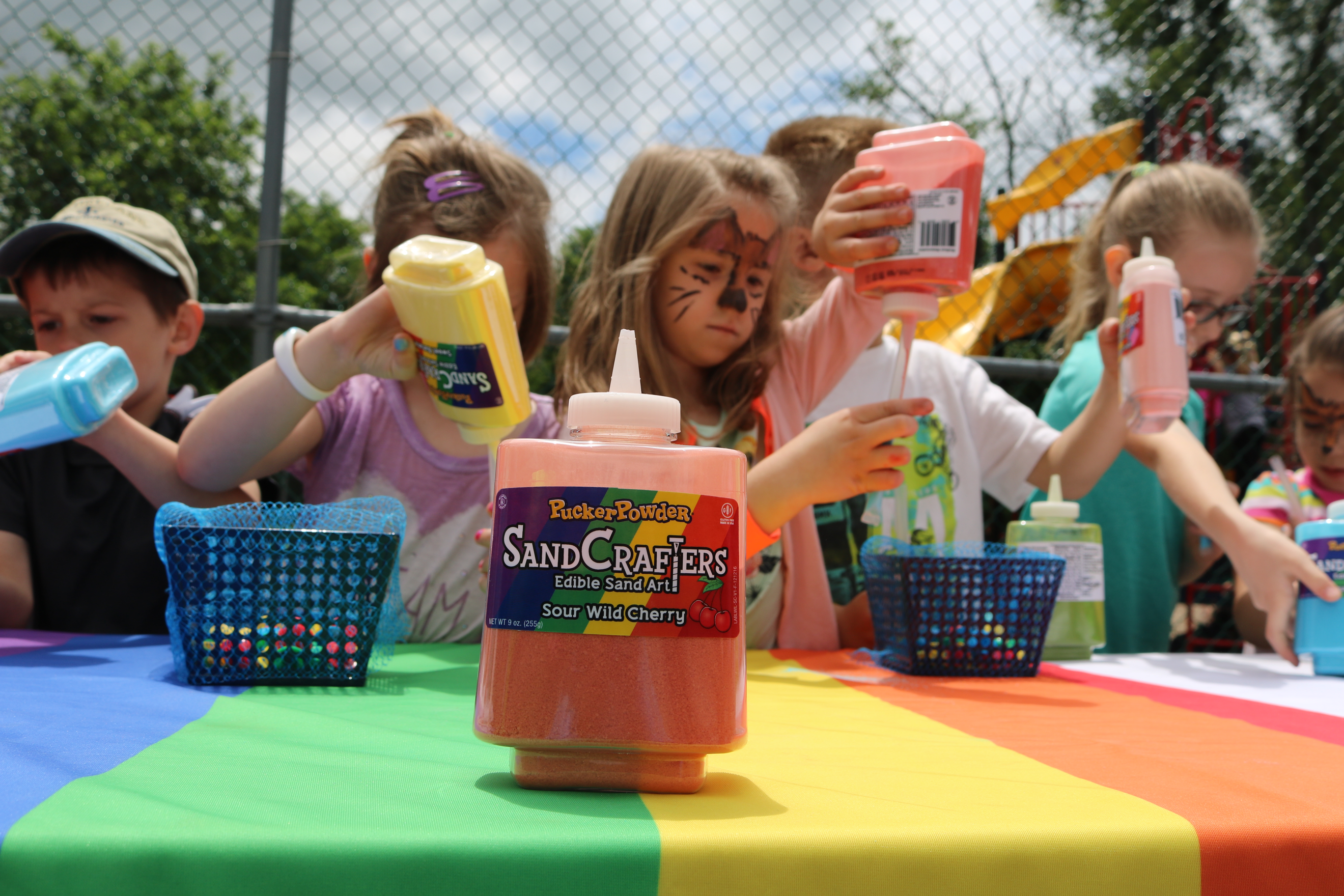 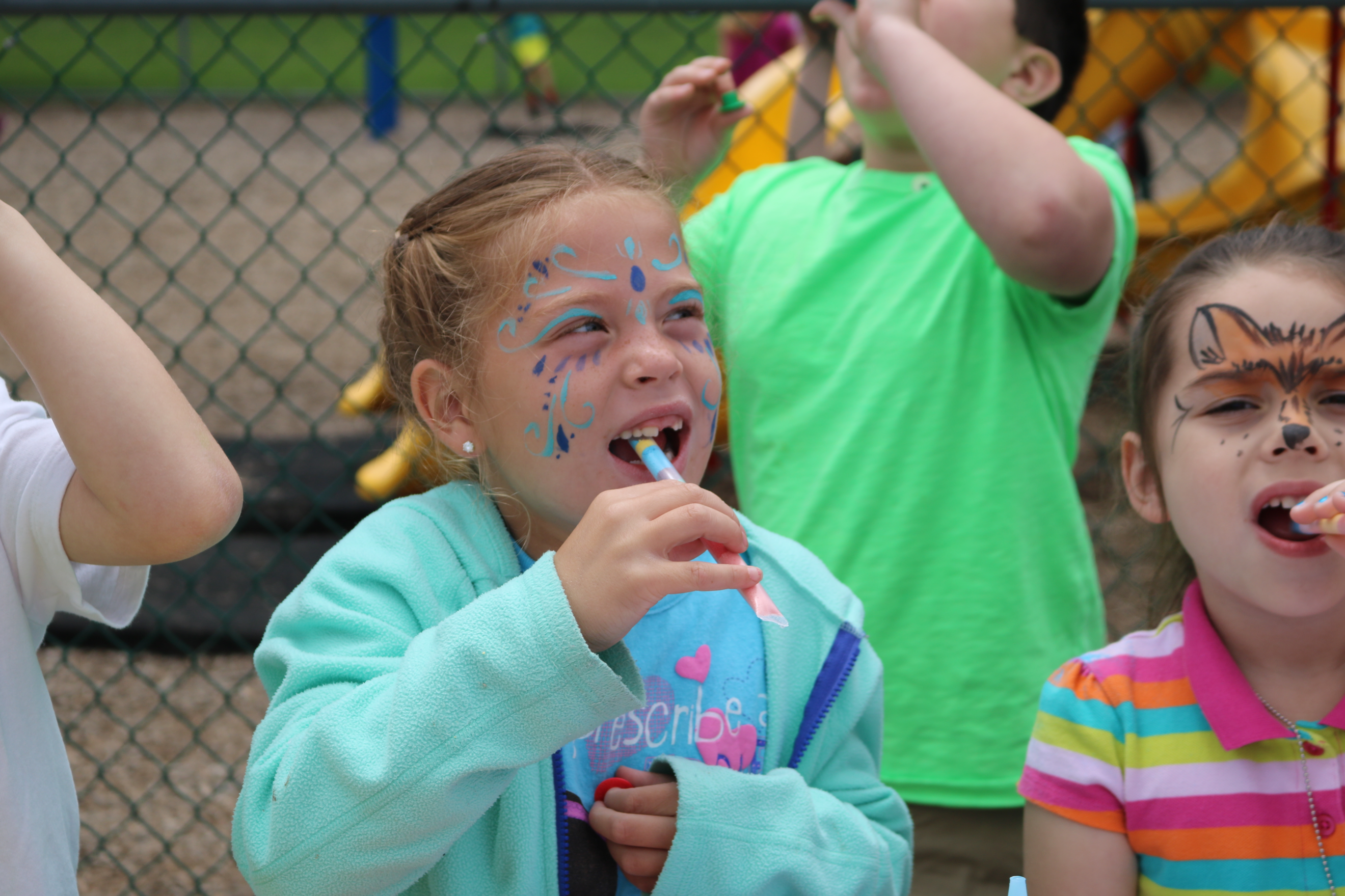 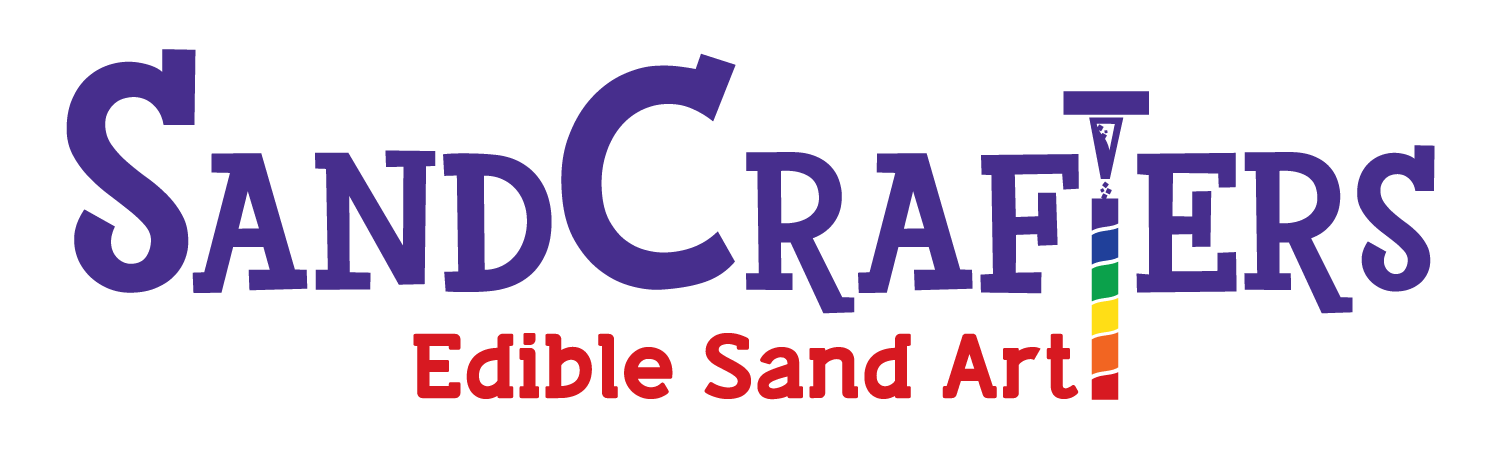 Get ready for an awesome activity and treat!!!Everyone can create their own edible sand art straw. Pucker Powder comes in different sweet and sour flavors and colors. Kids layer powdered candy into a straw like sand art, but with a twist…  it’s edible! Allergen information: Pucker Powder is Free of ALL 8 major allergens (made in a facility free of peanuts, tree nuts, dairy, eggs, wheat, soy, fish and shellfish)Gluten-freeKosherGelatin-freeAll bottles are clearly marked with ingredients.  If your child has any food allergies we do not already know about, please let us know.WOW!!! Only 14 grams of sugar per 12” straw – much LESS than a lot of ‘healthy’ snacks.All proceeds from this activity will benefit the school and our children. Where: ___________________________________________________________________________________________________________________________________________________Date: _________________________________     Time: ______________________________For nutritional information or other helpful product information, visit www.sandcrafters.com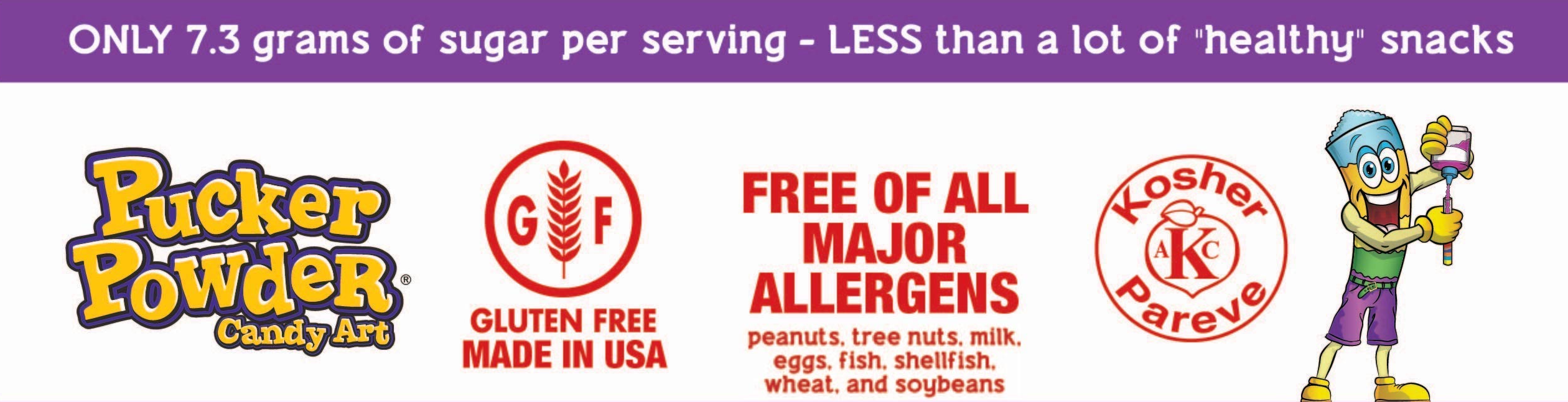 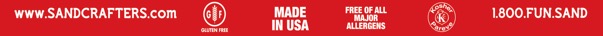 